ЧЕРКАСЬКА МІСЬКА РАДА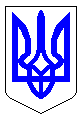 ЧЕРКАСЬКА МІСЬКА РАДАВИКОНАВЧИЙ КОМІТЕТРІШЕННЯВід 13.08.2019 № 885Про  встановлення  розміру внесків за встановлення вузлів комерційного обліку теплової енергії та постачання гарячої води власникам (співвласникам) будівель, які приєднані до інженерних мереж КПТМ «Черкаситеплокомуненерго»              Відповідно до статті 28 Закону України “Про місцеве самоврядування в Україні”,  пункту 2 частини 1 статті 7 Закону України «Про житлово - комунальні послуги», статті 20 Закону України «Про теплопостачання», Закону України «Про комерційний облік теплової енергії та водопостачання», Наказу Міністерства регіонального розвитку, будівництва та житлово-комунального господарства України від 05.06.2018 № 129 «Про затвердження методики визначення розміру внесків за встановлення, обслуговування та заміну вузлів комерційного обліку та їх розподілу між споживачами комунальних послуг, власниками (співвласниками) приміщень, обладнання індивідуальними системами опалення та/або гарячого водопостачання», розглянувши звернення директора комунального підприємства теплових мереж «Черкаситеплокомуненерго» (лист від 20.06.2019 № 13255-01-20), виконавчий комітет Черкаської міської радиВИРІШИВ:          1. Встановити розмір внесків за встановлення вузлів комерційного обліку теплової енергії та постачання гарячої води власникам (співвласникам) будівель м. Черкаси, які приєднані до інженерних мереж комунального підприємства теплових мереж «Черкаситеплокомуненерго» Черкаської міської ради в розрізі кожної будівлі окремо згідно з додатком.          2. Начальнику відділу інформаційного забезпечення Крапиві Ю.Б. оприлюднити це рішення в засобах масової інформації..3. Контроль за виконанням рішення покласти на заступника директора департаменту житлово-комунального комплексу Панченка Ю.В.Міський голова 						                        А.В. БондаренкоДодаток  ЗАТВЕРДЖЕНОрішення виконавчого комітетуЧеркаської міської ради від ___________ №_____Заступник директора департаменту житлово- комунального комплексу                                            Ю.В.ПанченкоРозмір внесків за встановлення вузлів комерційного обліку теплової енергії та постачання гарячої води власникам (співвласникам) будівель, які приєднані до інженерних мереж КПТМ «Черкаситеплокомуненерго»Розмір внесків за встановлення вузлів комерційного обліку теплової енергії та постачання гарячої води власникам (співвласникам) будівель, які приєднані до інженерних мереж КПТМ «Черкаситеплокомуненерго»Розмір внесків за встановлення вузлів комерційного обліку теплової енергії та постачання гарячої води власникам (співвласникам) будівель, які приєднані до інженерних мереж КПТМ «Черкаситеплокомуненерго»Розмір внесків за встановлення вузлів комерційного обліку теплової енергії та постачання гарячої води власникам (співвласникам) будівель, які приєднані до інженерних мереж КПТМ «Черкаситеплокомуненерго»№п/пАДРЕСА, вул., пров. Всього на будинок 5 роківРозмір внеску, грн. з ПДВРозмір внеску, грн. з ПДВ№п/пАДРЕСА, вул., пров. Всього на будинок 5 роківВсього на будинок 1 рікна 1 приміщення, грн. з ПДВ№п/пАДРЕСА, вул., пров. Всього на будинок 5 роківВсього на будинок 1 рікв квартал123451Байди Вишневецького,6036 0467 209,12163,842Байди Вишневецького,62/151 48610 297,2057,213Благовісна,15236 0467 209,12150,194Благовісна,15648 2659 653,0451,355Богдана Хмельницького,3221 1854 236,961 059,246Волкова,38/237 4637 492,56208,137Волкова,38/337 4717 494,24234,208Волкова, 40/137 4717 494,24170,329Гоголя, 44947 7689 553,68298,5510Грузиненка,231 2506 250,08520,8411Грузиненка,425 1275 025,36314,0912Дахнівська, 3036 0467 209,12360,4613Дніпровський,1224 7984 959,601 239,9014Максима Залізняка, 29/1/152 10210 420,3223,9015Менделєєва,1631 2506 250,081 562,5216Митницька,1643 5828 716,32435,8217Михайла Ханенка, 827 9305 586,00698,2518Надпільна, 263 (1-ввід) 36 6587 331,52229,1119Надпільна, 263(2-ввід) 36 6587 331,52229,1120Надпільна, 330/131 2506 250,08390,6321Надпільна, 330/231 2506 250,08520,8422Надпільна, 330/334 5676 913,44432,0923Надпільна, 330/431 2506 250,08520,8424Нарбутівська,9334 5676 913,44345,6725Нарбутівська,9531 2506 250,08390,6326Нарбутівська,9731 2506 250,08390,6327Нарбутівська,9934 5676 913,44432,0928Святотроїцька,5339 0227 804,32243,8929Святотроїцька,6936 0467 209,12257,4730Святотроїцька, 7134 9976 999,36249,9831Смілянська,7549 0969 819,1223,6032Смілянська,79/128 3135 662,560,0033Хрещатик,186/224 5574 911,361 227,8434Хрещатик,186/331 2506 250,08312,5035Ціолковського,123 3934 678,56584,8236Ціолковського,734 5646 912,72345,6437Ціолковського,921 1854 236,961 059,2438Шевченка,28036 0467 209,12450,5739Мечнікова, 821 1854 236,96353,0840Менделєєва, 8а21 1854 236,96353,08